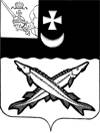 ПРЕДСТАВИТЕЛЬНОЕ СОБРАНИЕБЕЛОЗЕРСКОГО МУНИЦИПАЛЬНОГО РАЙОНАРЕШЕНИЕОт 29.04.2020 № 22О внесении     изменения   в решение Представительного Собрания районаот 27.01.2015 №5    В соответствии с законом Вологодской области от 13 января 2020 г. 4649-ОЗ «О внесении изменений в закон области «Об административных правонарушениях в Вологодской области», ст.18 Устава Белозерского муниципального района.      Представительное Собрание Белозерского муниципального района     РЕШИЛО:    1. Внести в Перечень должностных лиц органов местного самоуправления Белозерского муниципального района, уполномоченных составлять протоколы об административных правонарушениях, утверждённый решением Представительного Собрания от 27.01.2015 №5 (с последующими изменениями и дополнениями) изменения, изложив его в новой редакции согласно приложению к настоящему решению.    2. Настоящее решение вступает в силу с момента опубликования в районной газете «Белозерье», подлежит размещению на сайте Белозерского муниципального района в информационно-телекоммуникационной сети «Интернет».   Глава района                                                   Е.В. ШашкинПриложение  к решению       Представительного Собрания  района от ____________№_____                                                                              «Приложение к решению                                                                                Представительного Собрания                                                                                 Района от 27.01.2015 №5»Переченьдолжностных лиц органов местного самоуправления Белозерского муниципального района, уполномоченных составлять протоколы об административных правонарушениях                                                                                                                                          »                                                                                      Должностное лицо, уполномоченное составлять протоколы об административных правонарушенияхСтатьи закона Вологодской области «Об административных правонарушениях в Вологодской области» от 08.12.2010 № 2429-ОЗ1. Председатель контрольно-счётной комиссии Белозерского муниципального района6.3;2. Начальник финансового управления Белозерского муниципального района6.3